STAGE DE JUDO  le  6 et 7 juin 2020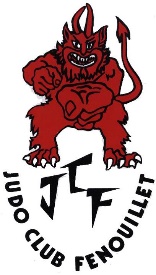 Le Judo Club de Fenouillet et son professeur vous propose :Un stage de judo/ Multi activitésLIEU : Base de loisir de Saint Nicolas de la Grave (82)Jours : samedi 6 juin 8h30 départ du dojo / dimanche 7 juin 18h au dojoTransport : selon le nombre de participant le club prendra des mini busCoût : une participation de 20 euros est demandée NOMBRE DE PLACES LIMITEES !Age : enfant né à partir de 2011Nous demandons aux enfants de prendre : une tenue sportive (jogging,baskets, t-shirt et sweat) et selon le temps k-way, casquette + kimono etclaquettes + gourde. Pour le repas du samedi midi, l’enfant amènera un pique-nique.Le club se charge de fournir les autres repas.AFIN DE FINALISER LA RESERVATION DU SITE, MERCI DE NOUS RETOURNERLA FICHE D’INSCRIPTION AVANT LE 4 mars 2020 accompagné de la fiche sanitaire dument complétée.Pour toute demande d’information par mail judofenouillet@gmail.com ou auprès du professeur Ludovic. STAGE DE JUDO le samedi 6 et dimanche 7 juin 2020NOM :Prénom :Age :  					Grade :Numéro de tel d’urgence :Allergie alimentaire :Remarque :RETOUR AVANT LE 04 mars 2020 L’inscription sera valide au retour du document rempli et accompagné du chèque de 20 euros à l’ordre du judo club Fenouillet.Si l’enfant est inscrit et ne vient pas pour une raison autre que médicale (certificat à l’appui), le club encaissera le chèque.